ПОСТАНОВЛЕНИЕ                                                                     КАРАРот  « 19 » июня 2019 г.                  с. Старый Юраш                                         № 9  О присвоении наименования 
элементу планировочной структуры        В соответствии с Федеральным законом от 06.10.2003 года № 131-ФЗ «Об общих принципах организации местного самоуправления в Российской Федерации», Федеральным законом Российской Федерации от 28.12.2013 года № 443-Ф3 «О федеральной информационной адресной системе и о внесении изменений в Федеральный закон «Об общих принципах организации местного самоуправления в Российской Федерации», Правилами присвоения, изменения и аннулирования адресов, утвержденными Постановлением Правительства Российской Федерации от 19.11.2014 г. № 1221 Исполнительный комитет Староюрашского сельского поселения Елабужского муниципального района Республики ТатарстанПОСТАНОВЛЯЕТ:     1. Признать элементом планировочной структуры территорию, имеющую местоположение: Российская Федерация, Республика Татарстан, Елабужский муниципальный район, Староюрашское сельское поселение.     2.  Присвоить элементу планировочной структуры, указанному в пункте 1 настоящего постановления,    наименование с указанием типа квартал 050301    3. Разместить сведения о присвоении наименования элементу планировочной структуры в государственном адресном реестре. 4. Постановление вступает в силу с момента его подписания.Руководитель                                                                                  Р.Г.ЮнусовИСПОЛНИТЕЛЬНЫЙ КОМИТЕТ СТАРОЮРАШСКОГО СЕЛЬСКОГО ПОСЕЛЕНИЯ ЕЛАБУЖСКОГО МУНИЦИПАЛЬНОГО РАЙОНАРЕСПУБЛИКИ ТАТАРСТАН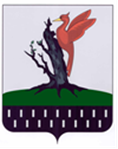 ТАТАРСТАН  РЕСПУБЛИКАСЫ АЛАБУГА  МУНИЦИПАЛЬ РАЙОНЫ ИСКЕ ЮРАШ АВЫЛ ЖИРЛЕГЕБАШКАРМА            КОМИТЕТЫ